Городской округ г.Дивногорск Красноярского края                       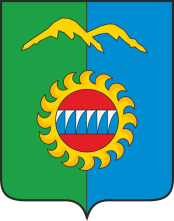 Дивногорский городской Совет депутатовР Е Ш Е Н И Е    ____.11.2022		                       г. Дивногорск                             № __________-ГСО внесении изменений в решение городского Совета депутатов от 16.11.2021  № 16-103-ГС «Об утверждении Регламента Дивногорского городского Совета депутатов»  	В соответствии с Федеральным законом от 12.06.2002 № 67-ФЗ «Об основных гарантиях избирательных прав и права на участие в референдуме граждан в Российской Федерации» (в редакции от 14.03.2022 №60-ФЗ), на основании заключения юридической экспертизы муниципального нормативного правового акта управления территориальной политики Губернатора  Красноярского края от 08.08.2022 года, руководствуясь статьями 26, 50 Устава городского округа город Дивногорск, городской Совет депутатов РЕШИЛ:  	1. Внести в решение городского Совета депутатов  от 16.11.2021  № 16-103-ГС «Об утверждении Регламента Дивногорского городского Совета депутатов»  (далее - Регламент Дивногорского городского Совета депутатов) изменения следующего содержания:	- признать утратившими силу статью 13 Регламента Дивногорского городского Совета депутатов.2. Настоящее решение вступает в силу со дня подписания и подлежит размещению на официальном сайте администрации города в информационно-телекоммуникационной сети Интернет.       	3. Контроль за исполнением настоящего решения возложить на постоянную комиссию по законности, правопорядку, защите прав граждан и информационной политике (Коршун Е.Г.).Председатель                                                                   Глава города     городского Совета депутатов   			     Ю.И. Мурашов                                                            С.И. ЕгоровПояснительная записка к проекту решения	В соответствии с Федеральным законом от 12.06.2002 № 67-ФЗ «Об основных гарантиях избирательных прав и права на участие в референдуме граждан в Российской Федерации» (в редакции от 14.03.2022 №60-ФЗ),  с 01.01.2023 года избирательная комиссия муниципального образования не формируется и ее полномочия возлагаются на территориальную избирательную комиссию. 	На основании заключения от 08.08.2022 года юридической экспертизы МПА управления территориальной политики губернатора  Красноярского края, органы местного самоуправления принимают до 01.01.2023 г. правовые акты, связанные с прекращением полномочий избирательных комиссий. 	Предлагается признать утратившими силу статью 13 Регламента Дивногорского городского Совета депутатов «Порядок рассмотрения отчета Избирательной комиссии о расходовании бюджетных средств на выборы, референдум».